Atelier 3 – La déclaration de TVAEntrainement 4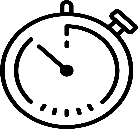 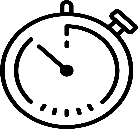 Contrôler le plus rapidement possible l’état préparatoire à la déclaration de TVA !À partir de la balance des comptes de la période (doc1), du tableau préparatoire à la déclaration de TVA (doc2) et du brouillon de l’écriture comptable (doc3)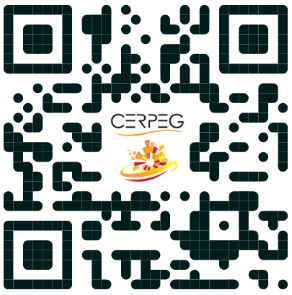 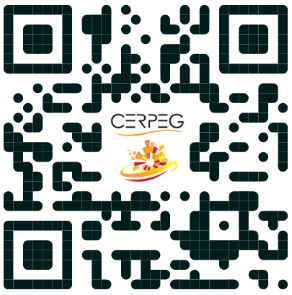 En présentant les éléments éventuellement rectifiés :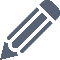 Du tableau préparatoire à la déclaration (annexe 1)De l’état préparatoire à la télédéclaration CA3 (annexe 2)De l’écriture comptable de liquidation de la TVA (annexe 3)  En renseignant la page web 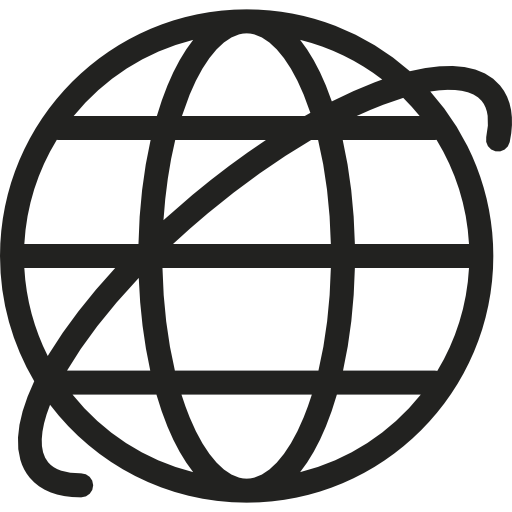  « Entrainement 4Le contrôle de la préparation à la déclaration de TVA »Document 1 – Balance partielle des comptes Document 2 – Tableau des valeurs de TVA à déclarer Document 3 – État préparatoire à la télédéclaration de TVADocument 4 – Bordereau de saisieAnnexe 1 – Tableau des valeurs de TVA à déclarer Annexe 2 – État préparatoire à la télédéclaration de TVAAnnexe 3 – Bordereau de saisieMon atelier pour m’entrainer à…Identifier les valeurs comptables utiles à la déclaration de TVAArrondir les valeurs comptables de TVAIdentifier les comptes de TVAMON ENTREPRISEMON ENTREPRISEBALANCE DES COMPTESBALANCE DES COMPTESBALANCE DES COMPTESPériode duAuPériode duAuPériode duAuPériode duAu01/04/20N30/04/20NN° deCOMPTEINTITULÉ du COMPTEINTITULÉ du COMPTECUMULCUMULCUMULSOLDESSOLDESSOLDESSOLDESN° deCOMPTEINTITULÉ du COMPTEINTITULÉ du COMPTEDÉBITCRÉDITCRÉDITDÉBITDÉBITCRÉDITCRÉDIT44562000TVA déductible / immo. 20 %TVA déductible / immo. 20 % 523,600,000,00 523,6044566300TVA déductible / ABS 20 %TVA déductible / ABS 20 % 13 375,06 125,30125,30 13 249,7644571100TVA collectée 5.50 %TVA collectée 5.50 % 69,09 2 833,95 2 833,95 2 764,85 2 764,85 2 764,8544571300TVA collectée 20 %TVA collectée 20 % 507,20 10 526,70 10 526,70 10 019,50 10 019,50 10 019,50TOTAL CLASSE 4TOTAL CLASSE 4TOTAL CLASSE 4 14 474,95 13 485,95 13 485,95 13 773,36 12 784,35 12 784,35 12 784,3570740000Ventes catégorie EnfantsVentes catégorie Enfants 1 256,23 51 526,30 51 526,30 50 270,07 50 270,07 50 270,0770750000Ventes catégorie ÉpicerieVentes catégorie Épicerie 253,60 52 633,52 52 633,520 52 379,92 52 379,92 52 379,92TOTAL CLASSE 7TOTAL CLASSE 7TOTAL CLASSE 71 509,83  104 159,82  104 159,82 0,00   102 649,99102 649,99102 649,99ÉLÉMENTS d’AVRILMONTANTCOMPTABILITÉMONTANT àDÉCLARERTVA collectée 5.50 %2 764,852 765TVA collectée 20 % 10 019,5010 020TOTAL TVA COLLECTÉE 12 784,3612 785TVA déductible sur immobilisations 20 % 523,60524TVA déductible sur ABS 20 % 13 249,7613 250TOTAL TVA DÉDUCTIBLE13 773,3613 774Crédit de TVA à reporter du mois précédentCrédit de TVA à reporter du mois précédent0TVA à PAYER ou CRÉDIT de TVATVA à PAYER ou CRÉDIT de TVA- 989CA3 – État préparatoire AvrilCA3 – État préparatoire AvrilÉLÉMENTSMONTANTOPÉRATIONS IMPOSABLESOPÉRATIONS IMPOSABLESVentes HT France102 650TVA BRUTE DUE (COLLECTÉE)12 785TVA DÉDUCTIBLETVA DÉDUCTIBLETVA déductible sur immobilisations524TVA déductible sur autres biens et services13 250Crédit de TVA du mois précédent0TOTAL TVA DÉDUCTIBLE13 774TVA à PAYERou CRÉDIT de TVA989BORDEREAU de SAISIEBORDEREAU de SAISIEBORDEREAU de SAISIEBORDEREAU de SAISIEBORDEREAU de SAISIEBORDEREAU de SAISIEBORDEREAU de SAISIEBORDEREAU de SAISIEBORDEREAU de SAISIEJournal : ODJournal : ODJournal : ODÉdition du 30/04Édition du 30/04PÉRIODE : Avril 20NPÉRIODE : Avril 20NPÉRIODE : Avril 20NPÉRIODE : Avril 20NJOURN° dePIÈCEDOCUMENTTIERSN° deCOMPTEN° deCOMPTEDÉBITDÉBITCRÉDIT28CA3DéclarationTrésor Public44571100445711002 764,852 764,85445713004457130010 019,5010 019,504456200044562000523,60445663004456630013 249,764456704044567040989,00989,0065800000658000000,010,01TOTALTOTALTOTALTOTALTOTALTOTALTOTAL13 773,3613 773,36ÉLÉMENTSMONTANTCOMPTABILITÉMONTANT àDÉCLARERTVA collectée 5.50 %TVA collectée 20 %TOTAL TVA COLLECTÉETVA déductible sur immobilisations 20 %TVA déductible sur ABS 20 %TOTAL TVA DÉDUCTIBLECrédit de TVA à reporter du mois précédentCrédit de TVA à reporter du mois précédentTVA à PAYER ou CRÉDIT de TVATVA à PAYER ou CRÉDIT de TVAÉtat préparatoire CA3État préparatoire CA3ÉLÉMENTSMONTANTOPÉRATIONS IMPOSABLESOPÉRATIONS IMPOSABLESVentes HT FranceTVA BRUTE DUE (COLLECTÉE)TVA DÉDUCTIBLETVA DÉDUCTIBLETVA déductible sur immobilisationsTVA déductible sur autres biens et servicesCrédit de TVA du mois précédentTOTAL TVA DÉDUCTIBLETVA à PAYERou CRÉDIT de TVABORDEREAU de SAISIEBORDEREAU de SAISIEBORDEREAU de SAISIEBORDEREAU de SAISIEBORDEREAU de SAISIEBORDEREAU de SAISIEBORDEREAU de SAISIEBORDEREAU de SAISIEBORDEREAU de SAISIEJournal : ODJournal : ODJournal : ODÉdition du 31/04Édition du 31/04PÉRIODE : avril 20NPÉRIODE : avril 20NPÉRIODE : avril 20NPÉRIODE : avril 20NJOURN° dePIÈCEDOCUMENTTIERSN° deCOMPTEN° deCOMPTEDÉBITDÉBITCRÉDIT28CA3DéclarationTrésor PublicTOTAL TOTAL TOTAL TOTAL TOTAL TOTAL TOTAL 